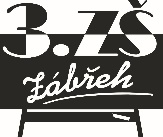                   Základní škola Zábřeh, Školská 406/11, okres Šumperk                               Tel.: 583 414 535     E-mail: 3zszabreh@seznam.cz    ID schránka: bshywzh                                                         www.3zszabreh.cz          IČO:60045337Stavební firma STAVREL, s.r.o.,Požárníků 534Hanušovice788 33IČO: 27855571Věc: Objednávka – Rekonstrukce římsy na budově školy – zadní část školyNa základě výsledku výběrového řízení ze dne 9. 5. 2024 objednáváme u vaší firmy rekonstrukci římsy na budově školy – zadní část školy v celkové ceně  994.710,-- Kč včetně DPH.V Zábřehu  9. 5.  2024                                                                 Mgr. R. K.                                                                               statutární zástupce ředitele školy  Fakturujte na:Základní škola Zábřeh, Školská 406/11, okres ŠumperkIČO: 60045337DIČ: CZ60045337-nejsme plátciObjednávka je akceptována firmou 9. 5. 202.4 Datum: 9. 5.  2024                 Ing. J. H. , jednatel společnosti  STAVREL, s.r.o.